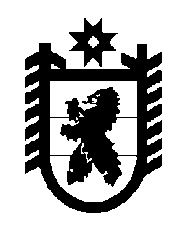 Российская Федерация Республика Карелия    УКАЗГЛАВЫ РЕСПУБЛИКИ КАРЕЛИЯО внесении изменений в Указ Главы Республики Карелия от 18 марта 2017 года № 35Внести в Порядок назначения, перерасчета и выплаты ежемесячной доплаты, устанавливаемой к страховой пенсии по старости (инвалидности), назначенной в соответствии с Федеральным законом 
от 28 декабря 2013 года № 400-ФЗ «О страховых пенсиях» либо досрочно назначенной в соответствии с Законом Российской Федерации от 19 апреля 1991 года № 1032-I «О занятости населения в Российской Федерации» лицам, замещавшим должности государственной гражданской службы Республики Карелия, утвержденный Указом Главы Республики Карелия от 18 марта 2017 года № 35 «Об утверждении Порядка назначения, перерасчета и выплаты ежемесячной доплаты, устанавливаемой к страховой пенсии по старости (инвалидности), назначенной в соответствии с Федеральным законом от 28 декабря 2013 года № 400-ФЗ «О страховых пенсиях» либо досрочно назначенной в соответствии с Законом Российской Федерации от 19 апреля 1991 года № 1032-I «О занятости населения в Российской Федерации» лицам, замещавшим должности государственной гражданской службы Республики Карелия» (Официальный интернет-портал правовой информации (www.pravo.gov.ru), 22 марта 2017 года, № 1000201703220002), следующие изменения:в пункте 2:подпункт 2 признать утратившим силу;подпункт 6 изложить в следующей редакции:«6) справки о размере месячного оклада государственного гражданского служащего Республики Карелия в соответствии с замещаемой им должностью гражданской службы (далее – должностной оклад), районного коэффициента и процентной надбавки за работу в районах Крайнего Севера и приравненных к ним местностях  (должностной оклад определяется по выбору заявителя по должности, замещаемой им на день прекращения государственной гражданской службы Республики Карелия или на день достижения им возраста, дающего право на страховую пенсию по старости в соответствии с частью 1 статьи 8 и статьями 30 – 33 Федерального закона от 28 декабря 2013 года № 400-ФЗ  «О страховых пенсиях» (дававшего право на трудовую пенсию в соответствии с Федеральным законом от 17 декабря 2001 года № 173-ФЗ «О трудовых пенсиях в Российской Федерации»), но не ранее 1 января 1997 года), выданной по форме согласно приложению 2 к настоящему Порядку органом государственной власти Республики Карелия, в котором заявитель замещал должность, или органом государственной власти Республики Карелия, которому переданы его функции (представляется в случае, если орган государственной власти Республики Карелия, в котором заявитель замещал должность, осуществляет деятельность или имеется орган государственной власти Республики Карелия, которому переданы его функции);»;в подпункте 7 слова «государственный орган» заменить словами «орган государственной власти Республики Карелия»;дополнить пунктом 21 следующего содержания:«21. Уполномоченный орган в порядке межведомственного информационного взаимодействия запрашивает сведения о назначении заявителю страховой пенсии по старости или страховой пенсии по инвалидности, в случае если заявитель не представил документ, подтверждающий указанные сведения, по собственной инициативе.»;в абзаце четвертом пункта 5 слова «государственным органом» заменить словами «уполномоченным органом»;в пункте 6:абзац первый изложить в следующей редакции:«6. Уполномоченный орган в месячный срок со дня получения заявления и документов, указанных в пунктах 2, 21 настоящего Порядка, принимает решение о назначении ежемесячной доплаты к страховой пенсии по старости (инвалидности) или об отказе в назначении указанной доплаты.»;подпункт 2 изложить в следующей редакции:«2) непредставление или неполное представление заявителем документов, указанных в пункте 2 настоящего Порядка, в течение трех месяцев со дня получения заявителем указанного в пункте 5 настоящего Порядка разъяснения уполномоченного органа.»;в абзаце втором пункта 10 слова «государственного органа (органа местного самоуправления, должностного лица) о назначении на соответствующую должность» заменить словами «представителя нанимателя (работодателя) о назначении (об избрании) на соответствующую должность или об утверждении в соответствующей должности)»;в пункте 12 слова «государственного органа (органа местного самоуправления, должностного лица) об освобождении от соответствующей должности» заменить словами «представителя нанимателя (работодателя) об увольнении (освобождении от соответствующей должности)»;дополнить пунктом 141 следующего содержания:«141. В случае смерти лица, получавшего ежемесячную доплату к страховой пенсии по старости (инвалидности), а также в случае признания его в установленном порядке умершим или безвестно отсутствующим выплата ежемесячной доплаты к страховой пенсии по старости (инвалидности) прекращается с 1-го числа месяца, следующего за месяцем, в котором наступила смерть лица, получавшего ежемесячную доплату к страховой пенсии по старости (инвалидности), либо вступило в законную силу решение суда об объявлении его умершим или о признании его безвестно отсутствующим. Решение о прекращении выплаты ежемесячной доплаты к страховой пенсии по старости (инвалидности) оформляется приказом о прекращении выплаты по форме согласно приложению 4 к Порядку.Выплата ежемесячной доплаты к страховой пенсии по старости (инвалидности) возобновляется по заявлению лица, получавшего ежемесячную доплату к страховой пенсии по старости (инвалидности), в случае отмены решения суда об объявлении его умершим или о признании его безвестно отсутствующим с 1-го числа месяца, следующего за месяцем, в котором вступило в законную силу соответствующее решение суда, но не ранее дня, с которого восстановлена выплата страховой пенсии по старости или страховой пенсии по инвалидности, назначенной в соответствии с Федеральным законом от 28 декабря 2013 года № 400-ФЗ «О страховых пенсиях», либо досрочно назначенной в соответствии с Законом Российской Федерации от 19 апреля 1991 года № 1032-I 
«О занятости населения в Российской Федерации». К заявлению о возобновлении выплаты прилагается копия судебного акта об отмене решения суда об объявлении лица, получавшего ежемесячную доплату к страховой пенсии по старости (инвалидности), умершим или о признании его безвестно отсутствующим.»;в приложении 2 к Порядку слова «государственного органа» заменить словами «органа государственной власти»;приложение 4 к Порядку изложить в следующей редакции:«Приложение 4к Порядкуназначения, перерасчета и выплатыежемесячной доплаты, устанавливаемойк страховой пенсии по старости(инвалидности), назначеннойв соответствии с Федеральным закономот 28 декабря 2013 года № 400-ФЗ«О страховых пенсиях» либо досрочноназначенной в соответствиис Законом Российской Федерацииот 19 апреля 1991 года № 1032-I«О занятости населенияв Российской Федерации» лицам,замещавшим должности государственнойгражданской службы Республики Карелия________________________________________________________________(орган исполнительной власти Республики Карелия, уполномоченный наназначение, перерасчет и выплату ежемесячной доплаты к страховой пенсии 
по старости (инвалидности)ПРИКАЗ«___» __________ 20___ года                           		             № ______г. ПетрозаводскО прекращении выплаты ежемесячной доплаты к страховой пенсиипо старости (инвалидности)Прекратить  выплату  ежемесячной доплаты к страховой пенсии по старости (инвалидности)________________________________________________________________(фамилия, имя, отчество)(дело № ___ от «___» ___________ 20___ года) с ______________________.                                                                                           (число, месяц, год)Основание для прекращения выплаты ежемесячной доплаты к страховой пенсии по старости (инвалидности) (указывается одно из перечисленных оснований):1)  в  соответствии  с частью 11 статьи 102 Закона Республики Карелия от 4 марта 2005 года № 857-ЗРК «О некоторых вопросах государственной гражданской службы и  правового положения лиц, замещающих государственные должности» в связи с назначением ________________________________________________________________(фамилия, имя, отчество)по его выбору________________________________________________________________;(указывается наименование выплаты на основании документов, подтверждающих назначение соответствующей выплаты)2) в связи со смертью (признанием в установленном порядке умершим или безвестно отсутствующим)________________________________________________________________                   (фамилия, имя, отчество)________________________________________________________________(дата смерти, признания умершим или безвестно отсутствующим)________________________________________________________________.(вид и реквизиты документа, являющегося основанием для прекращения выплаты ежемесячной доплаты к страховой пенсии по старости (инвалидности),  кем выдан)                                                            М. П.».Временно исполняющий обязанности
Главы Республики Карелия                                                  А.О. Парфенчиковг. Петрозаводск1 августа 2017 года№ 94__________________________________(наименование должности руководителя органа исполнительной власти, уполномоченного на назначение, перерасчет и выплату ежемесячной доплаты к страховой пенсии по старости (инвалидности)______________(подпись)_______________(инициалы, фамилия)